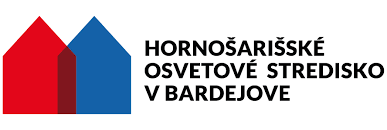 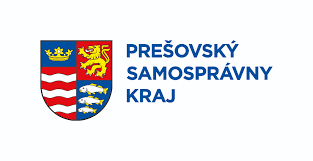 Hornošarišské osvetové stredisko v Bardejove a Prešovský samosprávny krajvyhlasujú  PROPOZÍCIENajkrajšie veľkonočné vajíčkoročníkvýtvarnej súťaže 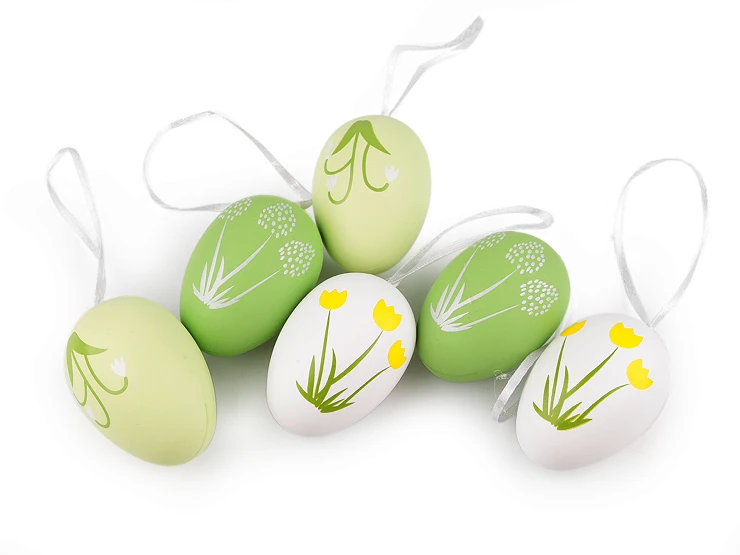 Hornošarišské osvetové stredisko / Rhodyho 6 / 085 01 Bardejov / IČO: 37781588 / hosbardejov.skPodmienky súťaže: Výtvarná súťaž je určená jednotlivcom materských, základných a základno-umeleckých škôl podľa príslušných kategórií. Jednotlivci (deti a žiaci) sa môžu prihlásiť do súťaže aj samostatne mimo školy. 1.kategória – materské školy a jednotlivci 2.kategória – základné školy - 1. - 4. ročník a jednotlivci 3.kategória – základné školy - 5. - 9. ročník a jednotlivci 4.kategória – základné umelecké školy, prípravné štúdium ZUŠ - 1. - 4. ročník ZŠ a jednotlivci 5.kategória – základné umelecké školy - 5. - 9. ročník ZŠ a jednotlivci Podmienky súťaže sa riadia podmienkami vyhlasovateľa. Podmienkou súťaže je vyzdobiť a dotvoriť vyfúknuté vajíčko s veľkonočným motívom. Súťaž Najkrajšie veľkonočné vajíčko je určená jednotlivcom, pričom autor/autorka môže do súťaže prihlásiť najviac 3 priestorové práce. Veľkonočné vajíčko môže byť spracované a zdobené ľubovoľnou technikou (vzorované, maľované, kreslené, háčkované, čipkované, lepené rôznymi technikami, voskové, vyškrabávané atď...) Práce (veľkonočné vajíčka) je možné zavesiť na špagát alebo vymyslieť iný spôsob inštalovania v priestore. K práci je nutné priložiť sprievodný štítok s potrebnými informáciami o autorovi/autorke.  Prihlasovanie pre školy: Názov práce Meno a priezvisko autora Súťažná kategória Vek autoraCelý názov školy a ročník Meno vyučujúceho učiteľa/učiteľky Kontaktné údaje školy: email školy a vyučujúceho učiteľa/učiteľky,                                       telefónne číslo vyučujúceho učiteľa/učiteľky) Prihlasovanie pre jednotlivcov mimo školy: Názov práceMeno a priezvisko autora Súťažná kategória Vek autoraKontaktné údaje autora/autorky: adresa, meno a kontakt na zákonného zástupcu                                                     (email, telefónne číslo) Práce je potrebné doručiť osobne na adresu vyhlasovateľa súťaže:Hornošarišské osvetové strediskoRhodyho 6085 01 Bardejov  Uzávierka súťaže do: 14.3.2024 Vyhlásenie výsledkov súťaže: 18.3.2024Výstava prác: 17.3.2024 – všetky práce z výtvarnej súťaže Najkrajšie veľkonočné vajíčko budú vystavené v rámci Veľkonočného jarmoku remesiel v priestoroch Hornošarišského osvetového strediska v Bardejove od 13:00 hod. Výsledky súťaže budú výhradne zaslané iba školám a jednotlivcom, ktorých žiaci sa do súťaže zapojili. Zároveň výsledky budú zverejnené aj na web stránke hosbardejov.sk a sociálnych sieťach (Facebook a Instagram). Súťažné práce sa po zaslaní do súťaže stávajú majetkom vyhlasovateľa. V prípade záujmu o vrátenie prác je potrebné si ich vyzdvihnúť min. 30 dní od vyhlásenia výsledkov súťaže. Do súťaže nebudú zaradené práce: Zaslané po termíne uzávierky súťaže. Bez úplného označenia potrebných informácii.Práce, pri ktorých neboli dodržané obsahové podmienky. Kontaktná osoba: Bc. Mária KostolníkováHOS Bardejov, Rhodyho 6   email: hos.kostolnikova@gmail.com tel. číslo: 0903251629 